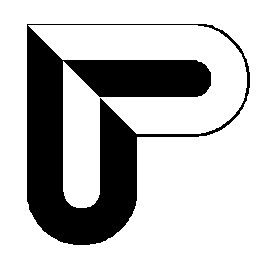 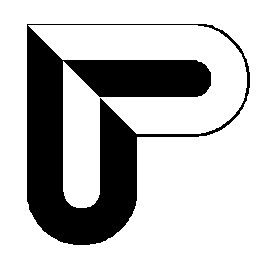 OBJEDNÁVKA198/2022ze dne   13. 5. 2022Objednáváme u Vás: v.7Firma /název podnikatele:   ALWIL Trade, spol. s r.o.IČO:  16188641Sídlo / místo podnikání: Průmyslová 7, 102 00 Praha 10Pol. Množství Druh zboží, služby Druh zboží, služby Druh zboží, služby Druh zboží, služby Pořízení 60 ks PC sestav, 60 ks monitorů, 60 ks klávesnic, 60 ks myší, 60 ks modulů v rámci projektu PIPS na základě Rámcové dohody s názvem „Rámcová dohoda na dodávku pracovních stanic a příslušenství pro projekty OPZ resortu MPSV“ ze dne 6.4.2021 ID smlouvy: 14990215 a dodatku č.1 k RS ze dne 12.2.2022 ID smlouvy:18004483Místa dodání a kontaktní osoby - viz příloha Faktura je hrazená z projektu PIPS (CZ.03.1.54/0.0/0.0/15_011/0004218)Na fakturu prosím uvést číslo objednávky, název a číslo projektu. Lhůta splatnosti: do 30 kalendářních dní od data převzetí fakturyPořízení 60 ks PC sestav, 60 ks monitorů, 60 ks klávesnic, 60 ks myší, 60 ks modulů v rámci projektu PIPS na základě Rámcové dohody s názvem „Rámcová dohoda na dodávku pracovních stanic a příslušenství pro projekty OPZ resortu MPSV“ ze dne 6.4.2021 ID smlouvy: 14990215 a dodatku č.1 k RS ze dne 12.2.2022 ID smlouvy:18004483Místa dodání a kontaktní osoby - viz příloha Faktura je hrazená z projektu PIPS (CZ.03.1.54/0.0/0.0/15_011/0004218)Na fakturu prosím uvést číslo objednávky, název a číslo projektu. Lhůta splatnosti: do 30 kalendářních dní od data převzetí fakturyPořízení 60 ks PC sestav, 60 ks monitorů, 60 ks klávesnic, 60 ks myší, 60 ks modulů v rámci projektu PIPS na základě Rámcové dohody s názvem „Rámcová dohoda na dodávku pracovních stanic a příslušenství pro projekty OPZ resortu MPSV“ ze dne 6.4.2021 ID smlouvy: 14990215 a dodatku č.1 k RS ze dne 12.2.2022 ID smlouvy:18004483Místa dodání a kontaktní osoby - viz příloha Faktura je hrazená z projektu PIPS (CZ.03.1.54/0.0/0.0/15_011/0004218)Na fakturu prosím uvést číslo objednávky, název a číslo projektu. Lhůta splatnosti: do 30 kalendářních dní od data převzetí fakturyPořízení 60 ks PC sestav, 60 ks monitorů, 60 ks klávesnic, 60 ks myší, 60 ks modulů v rámci projektu PIPS na základě Rámcové dohody s názvem „Rámcová dohoda na dodávku pracovních stanic a příslušenství pro projekty OPZ resortu MPSV“ ze dne 6.4.2021 ID smlouvy: 14990215 a dodatku č.1 k RS ze dne 12.2.2022 ID smlouvy:18004483Místa dodání a kontaktní osoby - viz příloha Faktura je hrazená z projektu PIPS (CZ.03.1.54/0.0/0.0/15_011/0004218)Na fakturu prosím uvést číslo objednávky, název a číslo projektu. Lhůta splatnosti: do 30 kalendářních dní od data převzetí fakturyDodací lhůta:Dodací lhůta:do 90 kalendářních dní od data potvrzení objednávkydo 90 kalendářních dní od data potvrzení objednávkydo 90 kalendářních dní od data potvrzení objednávkydo 90 kalendářních dní od data potvrzení objednávkyCelková cena bez DPH 666 180,00 KčDPH 139 897,80 KčCelková cena s DPH 806 077,80 Kč	Kontaktní osoba: 	xxx	Kontaktní osoba: 	xxx	Kontaktní osoba: 	xxx	Kontaktní osoba: 	xxx	Kontaktní osoba: 	xxxpodpisjméno, příjmení Ing. Jiří Frolec funkce zastupující ředitele Krajské pobočky ÚP ČR v Brněpodpisjméno, příjmení Ing. Jiří Frolec funkce zastupující ředitele Krajské pobočky ÚP ČR v Brněpodpisjméno, příjmení Ing. Jiří Frolec funkce zastupující ředitele Krajské pobočky ÚP ČR v Brněpodpisjméno, příjmení Ing. Jiří Frolec funkce zastupující ředitele Krajské pobočky ÚP ČR v Brněpodpisjméno, příjmení Ing. Jiří Frolec funkce zastupující ředitele Krajské pobočky ÚP ČR v BrněFakturujte na adresu: Fakturujte na adresu: Fakturujte na adresu: Česká republika – Úřad práce České republiky, Krajská pobočka v Brně, Polní 1011/37, 659 59 BrnoČeská republika – Úřad práce České republiky, Krajská pobočka v Brně, Polní 1011/37, 659 59 BrnoČeská republika – Úřad práce České republiky, Krajská pobočka v Brně, Polní 1011/37, 659 59 BrnoPotvrzení dodavatele: (datum, razítko, podpis) 17. 5. 2022 podpis ALWIL Trade, spol. s r.o., Průmyslová 7, 102 00 Praha 10Potvrzení dodavatele: (datum, razítko, podpis) 17. 5. 2022 podpis ALWIL Trade, spol. s r.o., Průmyslová 7, 102 00 Praha 10Potvrzení dodavatele: (datum, razítko, podpis) 17. 5. 2022 podpis ALWIL Trade, spol. s r.o., Průmyslová 7, 102 00 Praha 10Potvrzení dodavatele: (datum, razítko, podpis) 17. 5. 2022 podpis ALWIL Trade, spol. s r.o., Průmyslová 7, 102 00 Praha 10Potvrzení dodavatele: (datum, razítko, podpis) 17. 5. 2022 podpis ALWIL Trade, spol. s r.o., Průmyslová 7, 102 00 Praha 10Potvrzení dodavatele: (datum, razítko, podpis) 17. 5. 2022 podpis ALWIL Trade, spol. s r.o., Průmyslová 7, 102 00 Praha 10